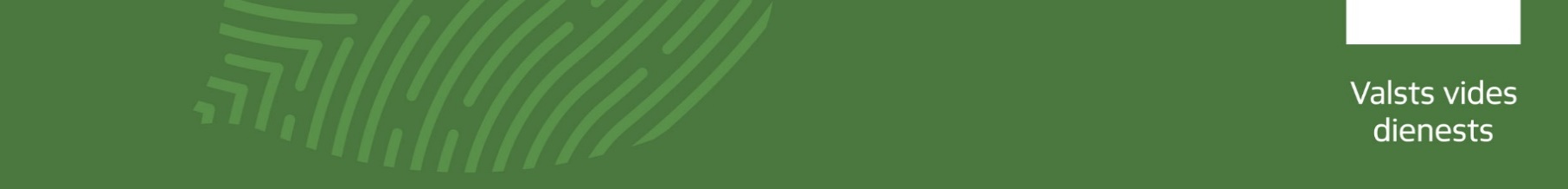 Pielikums Nr.2A, B un C kategorijas piesārņojošas darbības operatoriemPieteikums“Zaļā izcilība 2023”Lūdzu, iekļaujiet pamatojumā īsu aprakstu par operatora darbību, to, kāda ir iespējamā operatora negatīvā ietekme uz vidi un kādi pasākumi tiek īstenoti, lai to mazinātu, aprakstīt īstenotos vides ilgtspējas pasākumus, kā arī pēdējā gada laikā īstenotās operatora rīcības vai tehniskos risinājumus, kas ieviesti un apliecina operatora tiekšanos uz klimata neitralitāti un nulles piesārņojumu (automatizācijas, emisiju samazinājumi u.c.) un būtu atzīstami kā labā prakse.DatumsParaksts/ Paraksta atšifrējums	Informācija par pretendentuInformācija par pretendentuPretendenta nosaukums:Reģistrācijas Nr.:Reģistrācijas datums:Juridiskā adrese:Kontaktpersona (vārds, uzvārds, amats):Tālrunis:E-pasts:Pretendenta darbība, objekts, kas tiek pieteikts: Izsniegtās vides atļaujas: (darbībai, objektam, kas tiek pieteikts)Apliecinājums, ka pieteikums ir saskaņots ar pretendentu (aizpilda, ja pieteikumu neiesniedz pats pretendents):IRNAVPapildus informācija:Papildus informācija:Papildus informācija:Papildus informācija:Papildus informācija:Nominācija:Lūdzu, atzīmējiet nomināciju blakus lauciņā nominācijas nosaukumamNominācija:Lūdzu, atzīmējiet nomināciju blakus lauciņā nominācijas nosaukumam“Zaļās izcilība enerģētikā”“Zaļās izcilība lauksaimniecībā, mežsaimniecībā un kokapstrādē”“Zaļās izcilība ieguves rūpniecībā un karjeru izstrādē”“Zaļās izcilība ķīmiskajā rūpniecībā” “Zaļās izcilība pārtikas rūpniecībā”“Zaļās izcilība apstrādes rūpniecībā”“Zaļās izcilība ūdenssaimniecības jomā”“Zaļās izcilība atkritumu apsaimniekošanā”“Zaļās izcilība transporta un uzglabāšanas nozarē”Pamatojums – lūdzu, sniedziet pamatojumu, kāpēc uzskatāt, ka izvirzītais pretendents, būtu pelnījis saņemt šo balvu. ATTĪSTĪBA4.1. Vai operators ir ieviesis standartu ISO 14 001 „Vides vadības sistēma” vai operators ir reģistrēts Eiropas Savienības Vides pārvaldības un audita sistēmas (EMAS) reģistrā?IRNAVLūdzu, sniedziet informāciju, vai ir ieviests standarts ISO 14 001 „Vides vadības sistēma” vai arī pretendents reģistrēts Eiropas Savienības Vides pārvaldības un audita sistēmas (EMAS) reģistrā.Lūdzu, sniedziet informāciju, vai ir ieviests standarts ISO 14 001 „Vides vadības sistēma” vai arī pretendents reģistrēts Eiropas Savienības Vides pārvaldības un audita sistēmas (EMAS) reģistrā.Lūdzu, sniedziet informāciju, vai ir ieviests standarts ISO 14 001 „Vides vadības sistēma” vai arī pretendents reģistrēts Eiropas Savienības Vides pārvaldības un audita sistēmas (EMAS) reģistrā.Lūdzu, sniedziet informāciju, vai ir ieviests standarts ISO 14 001 „Vides vadības sistēma” vai arī pretendents reģistrēts Eiropas Savienības Vides pārvaldības un audita sistēmas (EMAS) reģistrā.Lūdzu, sniedziet informāciju, vai ir ieviests standarts ISO 14 001 „Vides vadības sistēma” vai arī pretendents reģistrēts Eiropas Savienības Vides pārvaldības un audita sistēmas (EMAS) reģistrā.4.2. Vai operators ir ieviesis kādus labākos pieejamos tehniskos paņēmienus vai tīrākas ražošanas pasākumu? IRNAVLūdzu, sniedziet piemērus, ja operators ir ieviesis labākos pieejamos tehniskos paņēmienus vai tīrākas ražošanas pasākumu.Lūdzu, sniedziet piemērus, ja operators ir ieviesis labākos pieejamos tehniskos paņēmienus vai tīrākas ražošanas pasākumu.Lūdzu, sniedziet piemērus, ja operators ir ieviesis labākos pieejamos tehniskos paņēmienus vai tīrākas ražošanas pasākumu.Lūdzu, sniedziet piemērus, ja operators ir ieviesis labākos pieejamos tehniskos paņēmienus vai tīrākas ražošanas pasākumu.Lūdzu, sniedziet piemērus, ja operators ir ieviesis labākos pieejamos tehniskos paņēmienus vai tīrākas ražošanas pasākumu.4.3. Vai operators īsteno pasākumus pārejai uz aprites ekonomiku, piemēram, atkritumu pārvēršanai par resursiem, noslēgtu materiālu ciklu veidošanai un otrreizējo izejvielu izmantošanai, ilgtspējīga patēriņa veicināšanai? JĀNĒLūdzu, sniedziet piemērus, ja atbilde ir JĀ.Lūdzu, sniedziet piemērus, ja atbilde ir JĀ.Lūdzu, sniedziet piemērus, ja atbilde ir JĀ.Lūdzu, sniedziet piemērus, ja atbilde ir JĀ.Lūdzu, sniedziet piemērus, ja atbilde ir JĀ.4.4. Vai operators sazinās ar Valsts vides dienestu digitālā vidē/ izmanto e-pakalpojumus?JĀNĒLūdzu, sniedziet piemērus, ja atbilde ir JĀ.Lūdzu, sniedziet piemērus, ja atbilde ir JĀ.Lūdzu, sniedziet piemērus, ja atbilde ir JĀ.Lūdzu, sniedziet piemērus, ja atbilde ir JĀ.Lūdzu, sniedziet piemērus, ja atbilde ir JĀ.4.5. Vai operators īsteno aktivitātes uzņēmuma darbinieku vides apziņas veidošanā?JĀNĒLūdzu, sniedziet piemērus, ja atbilde ir JĀ.Lūdzu, norādiet publiski pieejamu saiti uz pārskatu, ja atbilde ir JĀ.Lūdzu, sniedziet piemērus, ja atbilde ir JĀ.Lūdzu, norādiet publiski pieejamu saiti uz pārskatu, ja atbilde ir JĀ.Lūdzu, sniedziet piemērus, ja atbilde ir JĀ.Lūdzu, norādiet publiski pieejamu saiti uz pārskatu, ja atbilde ir JĀ.Lūdzu, sniedziet piemērus, ja atbilde ir JĀ.Lūdzu, norādiet publiski pieejamu saiti uz pārskatu, ja atbilde ir JĀ.Lūdzu, sniedziet piemērus, ja atbilde ir JĀ.Lūdzu, norādiet publiski pieejamu saiti uz pārskatu, ja atbilde ir JĀ.SABIEDRĪBAS INFORMĒŠANA5.1. Vai operators regulāri informē sabiedrību par savu piesārņojošo darbību, sniedzot monitoringa datu izvērtējumu un plānotās rīcības vides aizsardzības prasību pilnveidošanā un uzlabošanā? JĀNĒLūdzu, sniedziet piemērus, ja atbilde ir JĀ.Lūdzu, sniedziet piemērus, ja atbilde ir JĀ.Lūdzu, sniedziet piemērus, ja atbilde ir JĀ.Lūdzu, sniedziet piemērus, ja atbilde ir JĀ.Lūdzu, sniedziet piemērus, ja atbilde ir JĀ.5.2. Vai operators īsteno izglītojošus pasākumus, lai veicinātu sabiedrības izpratni par savu piesārņojošo darbību un tās ietekmi uz sabiedrības dzīves kvalitāti? JĀNĒLūdzu, sniedziet piemērus, ja atbilde ir JĀ.Lūdzu, sniedziet piemērus, ja atbilde ir JĀ.Lūdzu, sniedziet piemērus, ja atbilde ir JĀ.Lūdzu, sniedziet piemērus, ja atbilde ir JĀ.Lūdzu, sniedziet piemērus, ja atbilde ir JĀ.5.3. Vai operators īsteno pasākumus, lai veicinātu klientu izpratni par videi draudzīgu rīcību?JĀNĒLūdzu, sniedziet piemērus, ja atbilde ir JĀ.Lūdzu, sniedziet piemērus, ja atbilde ir JĀ.Lūdzu, sniedziet piemērus, ja atbilde ir JĀ.Lūdzu, sniedziet piemērus, ja atbilde ir JĀ.Lūdzu, sniedziet piemērus, ja atbilde ir JĀ.Informācija par pieteikuma iesniedzējuInformācija par pieteikuma iesniedzējuNosaukums:Reģistrācijas Nr.:Reģistrācijas datums:Juridiskā adrese:Kontaktpersona (vārds, uzvārds, amats):Tālrunis:E-pasts: